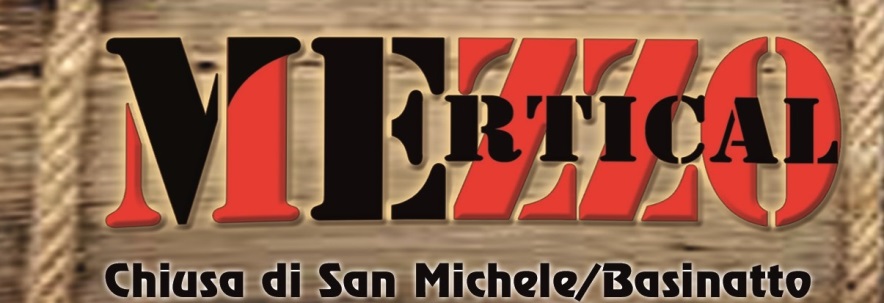 MODULO ISCRIZIONE 6 Aprile 2014Scelta Competizione:	MEZZO VERTICAL             Family Run                  BambiniCognome: ________________________________________Nome: _____________________________________Federazione (se tesserati altrimenti scrivere Family o Bambini ):__________________Società:________________________________     Numero Tessera:________________SESSO:                     M  / F                          Anno di Nascita:  _________________________Città: ___________________  Provincia: ____________Nazione:__________________Email: ______________________________    Tel.: ____________ Cel:______________									Data e Firma